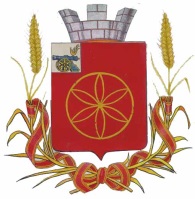 АДМИНИСТРАЦИЯ  МУНИЦИПАЛЬНОГО  ОБРАЗОВАНИЯ            РУДНЯНСКИЙ  РАЙОН  СМОЛЕНСКОЙ ОБЛАСТИП О С Т А Н О В Л Е Н И Еот  12.09.2019 № 372 Об утверждении порядка информационного обеспечения пользователей автомобильными дорогами общего пользования местного значения в границах муниципального образования Руднянский район Смоленской областиВ соответствии со статьей 15 Федерального закона от 06.10.2003 № 131-ФЗ «Об общих принципах организации местного самоуправления в Российской Федерации», статьями 6, 13 Федерального закона от 08.11.2007 № 257-ФЗ «Об автомобильных дорогах и о дорожной деятельности в Российской Федерации и о внесении изменений в отдельные законодательные акты Российской Федерации», Федерального закона от 10.12.1995 № 196-ФЗ «О безопасности дорожного движения», постановлением Администрации муниципального образования Руднянский район Смоленской области от 13.09.2018 № П-340 «Об утверждении положения о дорожной деятельности в отношении автомобильных дорог местного значения вне границ населенных пунктов в границах муниципального образования Руднянский район Смоленской области, автомобильных дорог местного значения муниципального образования Руднянского городского поселения Руднянского района Смоленской области, а также осуществлении иных полномочий в области использования автомобильных дорог и осуществления дорожной деятельности в соответствии с законодательством Российской Федерации», в целях информационного обеспечения пользователей автомобильными дорогами местного значения муниципального образования Руднянский район Смоленской области, повышения качества услуг, предоставляемых пользователям автомобильными дорогами,  руководствуясь Уставом муниципального образования Руднянский район Смоленской области, Администрация муниципального образования Руднянский район Смоленской области  п о с т а н о в л я е т:1. Утвердить прилагаемый Порядок информационного обеспечения пользователей автомобильными дорогами общего пользования местного значения в границах муниципального образования Руднянский район Смоленской области. Прилагается.2. Контроль за исполнением настоящего постановления возложить на начальника отдела по архитектуре, строительству и ЖКХ Администрации муниципального образования Руднянский район Смоленской области С.И. Трофимова.3. Настоящее постановление вступает в силу с момента подписания и подлежит официальному опубликованию в соответствии с Уставом муниципального образования Руднянский район Смоленской области.Глава муниципального образованияРуднянский район Смоленской области                                                 Ю.И. ИвашкинУтвержденпостановлением Администрации муниципального образования Руднянский район Смоленской области от 12.09.2019 № 372ПОРЯДОКИНФОРМАЦИОННОГО ОБЕСПЕЧЕНИЯ ПОЛЬЗОВАТЕЛЕЙ АВТОМОБИЛЬНЫМИ ДОРОГАМИ ОБЩЕГО ПОЛЬЗОВАНИЯ МЕСТНОГО ЗНАЧЕНИЯ В ГРАНИЦАХ МУНИЦИПАЛЬНОГО ОБРАЗОВАНИЯ РУДНЯНСКИЙ РАЙОН СМОЛЕНСКОЙ ОБЛАСТИ1. Настоящий Порядок распространяется на отношения, связанные с обеспечением доступа пользователей автомобильными дорогами общего пользования местного значения в границах муниципального образования Руднянский муниципальный район Смоленской области к информации об автомобильных дорогах, их состоянии, содержании и ремонте.2. Основными принципами информационного обеспечения являются:2.1. Открытость и доступность информации об автомобильных дорогах общего пользования местного значения в границах муниципального образования Руднянский район Смоленской области и о дорожной деятельности, за исключением случаев, предусмотренных законодательством Российской Федерации.2.2. Достоверность информации об автомобильных дорогах общего пользования местного значения в границах муниципального образования Руднянский район Смоленской области и о дорожной деятельности и своевременность ее предоставления.2.3. Свобода поиска, получения, передачи и распространения информации об автомобильных дорогах общего пользования местного значения в границах муниципального образования Руднянский район Смоленской области и о дорожной деятельности любым законным способом.3. Информационное обеспечение возлагается на отдел по архитектуре, строительству и ЖКХ Администрации муниципального образования Руднянский район Смоленской области (далее - уполномоченное подразделение).4. Уполномоченное подразделение обеспечивает информирование пользователей автомобильными дорогами общего пользования местного значения в границах муниципального образования Руднянский район Смоленской области:4.1. О маршрутах транспортных средств по автомобильным дорогам общего пользования местного значения в границах муниципального образования Руднянский район Смоленской области.4.2. О безопасных условиях дорожного движения транспортных средств на соответствующих участках дорог.4.3. Об условиях и сроках временного ограничения или прекращения движения транспортных средств по автомобильным дорогам общего пользования местного значения в границах муниципального образования Руднянский район Смоленской области и возможностях воспользоваться объездом.4.4. О скорости движения транспортных средств.4.5. О допустимых нагрузках в расчете на одну ось.4.6. О факте и сроках реконструкции, капитального ремонта, ремонта дороги и обо всех возможных путях объезда в необходимых случаях.5. Пользователи автомобильными дорогами общего пользования местного значения в границах муниципального образования Руднянский район Смоленской области имеют право:5.1. Получать достоверную информацию об автомобильных дорогах общего пользования местного значения в границах муниципального образования Руднянский район Смоленской области.5.2. Обжаловать в установленном порядке акты и (или) действия (бездействие) органов местного самоуправления, должностных лиц, нарушающие право на доступ к информации об автомобильных дорогах общего пользования местного значения в границах муниципального образования Руднянский район Смоленской области.6. Доступ к информации об автомобильных дорогах общего пользования местного значения в границах муниципального образования Руднянский район Смоленской области обеспечивается следующими способами:6.1. Обнародование (опубликование) информации в средствах массовой информации.6.2. Размещение на официальном сайте органов местного самоуправления муниципального образования Руднянский район Смоленской области в информационно-телекоммуникационной сети «Интернет».